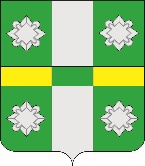 Российская ФедерацияАдминистрация	Тайтурского городского поселения  	Усольского муниципального района 	Иркутской областиРАСПОРЯЖЕНИЕОт 12.04.2022 г.								№ 71-рр.п. ТайтуркаО проведении публичных слушаний по обсуждению проекта решения Думы Тайтурского городского поселения Усольского муниципального района Иркутской области «Об исполнении бюджета Тайтурского городского поселения Усольского муниципального района Иркутской области за 2021 год»В соответствии с гл. 24 «Основы исполнения бюджетов» Бюджетного кодекса Российской Федерации, руководствуясь Порядком организации и проведения публичных слушаний в Тайтурском городском поселении Усольского муниципального района Иркутской области, утвержденного решением Думы Тайтурского городского поселения Усольского муниципального района Иркутской области № 166 от 01.12.2021г. и ст. 16, 23, 46, 64 Устава Тайтурского городского поселения Усольского муниципального района Иркутской области:1.Провести на территории Тайтурского городского поселения Усольского муниципального района Иркутской области публичные слушания по обсуждению проекта решения Думы Тайтурского городского поселения Усольского муниципального района Иркутской области «Об исполнении бюджета Тайтурского городского поселения Усольского муниципального района Иркутской области за 2021 год» в форме открытого голосования 13.05.2022 года, в 15.00 часов.2.Местом проведения публичных слушаний определить актовый зал администрации Тайтурского городского поселения Усольского муниципального района Иркутской области, расположенный по адресу: Усольский район, р.п.Тайтурка, ул. Пеньковского 8.3.Для организации подготовки и проведения публичных слушаний создать комиссию в составе:Буяков С.В. - глава Тайтурского городского поселения Усольского муниципального района Иркутской области – председатель комиссии; Леонова Е.А. - заместитель главы Тайтурского городского поселения Усольского муниципального района Иркутской области - зам. председателя комиссии;ЧЛЕНЫ КОМИССИИ:Гурьева А.О. - ведущий специалист по кадровым вопросам и делопроизводству - секретарь комиссии;Чиркова Л.А. - председатель Думы Тайтурского городского поселения Усольского муниципального района Иркутской области - член комиссии;Клыш Е.В. - ведущий специалист администрации по бюджетно-финансовой политике - член комиссии;Платонова И.И. - ведущий специалист администрации по экономической политике - член комиссии.4. Ведущему специалисту по кадровым вопросам и делопроизводству (Гурьевой А.О.) опубликовать результаты публичных слушаний в газете «Новости» и разместить на официальном сайте администрации Тайтурского городского поселения Усольского муниципального района Иркутской области (http://taiturka.irkmo.ru/) в информационно-телекоммуникационной сети «Интернет» в течение 10 дней после окончания слушаний.5.Ведущему специалисту по кадровым вопросам и делопроизводству (Гурьевой А.О.) опубликовать настоящее распоряжение в газете «Новости» и разместить на официальном сайте администрации Тайтурского городского поселения Усольского муниципального района Иркутской области (http://taiturka.irkmo.ru/) в информационно-телекоммуникационной сети «Интернет».Подготовил: ведущий специалист администрации по бюджетно-финансовой политике_______ Е.В. Клыш«___»_________2022 г.Согласовано: главный специалист администрации по юридическим вопросам и нотариальным действиям __________ О.В. Мунтян «___»_________2022 г.И.о. главы Тайтурскогогородского поселения Усольского муниципального района Иркутской области                                                    Е.А. Леонова